TRƯỜNG ĐẠI HỌC VĂN LANGKHOA: XÃ HỘI VÀ NHÂN VĂNĐÁP ÁN ĐỀ THI KẾT THÚC HỌC PHẦNHọc kỳ 1, năm học 2022 - 2023Mã học phần: DNV0030Tên học phần: Lịch sử văn minh thế giớiMã nhóm lớp học phần: 221_DNV0030_01; 221_DNV0030_02; 221_DNV0030_03; 221_DNV0030_04; 221_DNV0030_05Thời gian làm bài: 75 phútHình thức thi: Tự luậnSV được tham khảo tài liệu:   Có                                       Không     Cách thức nộp bài: SV gõ trực tiếp trên khung trả lời của hệ thống thiCâu 1 (6 điểm)Văn minh công nghiệp là gì? Anh (chị) hãy phân tích vai trò của các cuộc cách mạng tư sản đối với sự ra đời văn minh công nghiệp?Trả lời:Văn minh công nghiệp là gì? (2đ)- Văn minh công nghiệp là nền văn minh được xây dựng dựa trên những thành tựu của cuộc cách mạng công nghiệp. Đó là nền sản xuất quy mô lớn, theo quy trình tự động hóa của máy mọc hiện đại. Trên cơ sở của nền sản xuất đó tạo nên những thay đổi căn bản về kinh tế, chính trị, văn hóa - xã hội, về mọi mặt của đời sống (1đ).- Khác với nền văn minh nông nghiệp là nền sản xuất nhỏ lẻ, tự cung tự cấp, lao động bằng sức người và phụ thuộc rất lớn vào những biến đổi của điều kiện tự nhiên (1đ).Phân tích vai trò của các cuộc cách mạng tư sản (CMTS) đối với sự ra đời văn minh công nghiệp? (4đ)- Sự ra đời của văn minh công nghiệp ở Tây Âu thế kỷ 17, 18 do nhiều yếu tố tạo thành như nền kinh tế thủ công nghiệp – thương nghiệp truyền thống của các nước Tây Âu, thành tựu lớn lao của những kết quả của công cuộc phát kiến địa lí và thắng lợi của phong trào CMTS. Trong đó thắng lợi của các cuộc CMTS có ý nghĩa quan trọng nhất (1đ).- CMTS là cuộc cách mạng do giai cấp TS lãnh đạo. Đây là giai cấp sở hữu phương thức sản xuất trong quá trình công nghiệp hóa hiện đại. Sự thắng lợi của các cuộc CMTS Anh, Pháp, Mỹ,... và rộng khắp trên toàn châu Âu, Mỹ thế kỷ 16, 17, 18 đã chấm dứt thời kỳ phong kiến, mở đường cho sự phát triển kinh tế TBCN, xâm chiếm thuộc địa (1đ).- Nền kinh tế hàng hóa TBCN có điều kiện phát triển mạnh mẽ: “Giai cấp tư sản trong quá trình thống trị giai cấp chưa đầy một thế kỷ đã tạo ra những lực lượng sản xuất nhiều hơn và đồ sộ hơn lực lượng sản xuất của các thế hệ trước kia gộp lại” (1đ).- Cùng với sự ra đời của giai cấp TS và CNTB là sự ra đời của giai cấp vô sản, và quan hệ sản xuất mới, thiết lập thể chế dân chủ tư sản, thúc đẩy khoa học và các giá trị nhân văn phát triển... => CMTS đã tạo lập môi trường chính trị thuận lợi cho việc tiến hành cách mạng công nghiệp (1đ).Câu 2 (4 điểm)Anh (chị) hãy bình luận và lý giải nhận định sau: “Cho đến nay, chiến tranh thế giới trong thế kỷ XX là những cuộc chiến tranh ác liệt nhất trong lịch sử loài người”.Trả lời: - Theo nghiên cứu của Jean-Jacques Babel, trong hơn 5000 năm, nhân loại chỉ có 292 năm hòa bình, nhưng có tới 14.513 cuộc chiến tranh với số người chết là 3,6 tỉ người. Sang thế kỷ XX, đặc biệt là hai cuộc chiến tranh thế giới, sự hủy diệt và tàn phá mà chiến tranh gây ra càng khủng khiếp, sự tàn phá về sức người, của cải và hủy diệt các giá trị văn hóa tinh thần. (Dẫn chứng số liệu cụ thể). (1đ).- Nguyên nhân: (2đ)+ Nửa sau thế kỷ XIX và đầu thế kỉ XX nhân loại bước vào cuộc cách mạng KHKT lần thứ 2. Sự phát triển mạnh mẽ của KHKT ứng dụng vào mọi mặt của đời sống trong đó có nghệ thuật quân sự và vũ khí có sức công phá mạnh, hủy diệt lớn như máy bay B52, bom nguyên tử, chất độc hóa học,... Hai quả bom nguyên tử Mỹ ném xuống hủy diệt hai thành phố Nagasaki và Hirosima trong một khoảnh khắc, và nó còn để lại hậu quả lâu dài về sau (1đ).+ Quy mô chiến tranh rộng lớn, khắp thế giới. Chiến tranh diễn ra cùng lúc trên lãnh thổ các quốc gia thuộc nhiều lục địa khác nhau. Hơn thế, nếu chiến tranh không diễn ra trên lãnh thổ quốc gia nào đó thì ảnh hưởng chiến tranh vẫn tàn phá nền kinh tế, văn hóa của nước đó, và nói rộng ra là chiến tranh gây ảnh hưởng toàn cầu, vì tính chất của thời đại toàn cầu. (1đ).- Chiến tranh và hậu của của chiến tranh là nghịch lý của văn minh nhân loại. Sự phát triển của KHKT càng mạnh mẽ thì những hệ lụy mà nó gây ra cũng thật khủng khiếp. Vì vậy, con người cần ý thức được các mặt đó để hướng đến một nền văn minh hòa bình, thịnh vượng và cùng phát triển (1đ).Ngày kiểm duyệt:Trưởng (Phó) Khoa/Bộ môn kiểm duyệt đề thi:Ngày biên soạn: 16/12/2022Giảng viên biên soạn đề thi: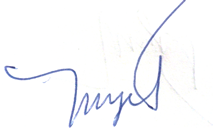 Nguyễn Thị Tuyết